بسمه تعالي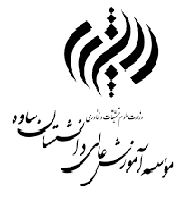 فرم طرح تحقيق(پروپوزال) کارشناسيارشد(فرم شماره 1)درخواست تصويب موضوع پاياننامه کارشناسيارشدعنوان تحقيق به فارسي:عنوان تحقيق به انگليسي:1- اطلاعات مربوط به دانشجو:2- اطلاعات مربوط به استاد راهنما:3- اطلاعات مربوط به استاد مشاور:4- اطلاعات مربوط به پاياننامه:5 -  بیان مسأله (شامل مقدمه، اهميت و ضرورت تحقيق):6- سوال‌(هاي) و اهداف تحقيق:7- فرضيه(ها):8- در صورت داشتن هدف كاربردي بيان نام بهره وران (اعم از موسسات آموزشي و اجرايي و غيره):9-  جنبه نوآوري و جديد بودن تحقيق در چيست ؟ 	10- مباني نظري:11- سوابق ( پيشينه ) تحقیق:12- روش تحقيق:13-  روش گردآوري اطلاعات (ميداني، كتابخانهاي و غيره): 14- ابزار گردآوري اطلاعات (پرسشنامه، مصاحبه، مشاهده، آزمون، فيش، ماهوارهاي و غيره):15-نرم افزار(هاي) مورد استفاده در تحقيق:16- جدول زمان بندي مراحل انجام دادن تحقيق از زمان تصويب تا دفاع نهايي:17-  فهرست منابع :تذکرات مهم در خصوص مستندات پژوهشی مستخرج از پایاننامههای کارشناسیارشد1-2نمره از بيست نمره پاياننامه دانشجويان مقطع كارشناسيارشد با نظر شورای گروه تخصصی و شورای تحصیلات تکمیلی یا شورای پژوهش و فناوری واحد مطابق فرم شماره 19 بهمقالهاختصاص دارد. دانشجویان یادشده در صورت دارا بودن فرصت برای نظام وظیفه و یا نداشتن مشکل نظام وظیفه به مدت شش ماه با مجوز موسسه و تا یکسال با مجوز معاونت پژوهش و فناوری واحد فرصت دارند تا پذیرش یا چاپ مقاله مستخرج از پایاننامه خود را ارائه دهند. در صورت ارائه نکردن پذیرش یا چاپ مقاله، پایاننامه دانشجو از نظر کیفیت حداکثر بسیار خوب و از نظر کمی حداکثر نمره هجده ارزیابی شده و مطابق فرم شماره 22 عمل میشود.تبصره. پایاننامههای دانشجویی در مقطع کارشناسیارشد، چنانچه منجر به اثر بدیع هنری یا چاپ کتاب یا اختراع و اکتشاف شود (در خصوص اختراع و اکتشاف اگر در مسابقه و جشنوارههای معتبر (غیر از نمایشگاهها) رتبه اول تا سوم کسب شود یا در موسسات معتبر داخل و خارج موفق به ثبت علمی شود (شایان گفتن است ثبت حقوقی معیار اعتبار علمی نیست)) میتواند نمره استخراج مقاله از پایاننامه را دریافت کند.2- جهت تخصيص نمره به مقاله، دانشجويان مقطع كارشناسيارشد موسسه دانشستان موظف هستند، مقالات خود را تحت عنوان دانشجو و يا دانشآموخته و به شكلهاي ذيل ارائه نمايد:- در كليه مقالات علمي انگليسي زبان:Department of………………., Daneshestan Institute of Higher Education, saveh, Iran.- در مقالات فارسي:موسسه آموزش عالی دانشستان، دانشکده ...............................، ساوه، ايران.اين موضوع به لحاظ حفظ حقوق معنوي اين موسسه، به عنوان دانشگاه محل تحصيل دانشجويان ضروري بوده و در غير اينصورت نمرهاي بابت مقاله به دانشجو تعلق نخواهد گرفت.3- در چاپ مقالات موضوع مفاد اين آئيننامه، نويسنده اول دانشجو و فقط به نام واحد محل تحصیل دانشجو و استاد راهنما عهدهدار مکاتبات است.4- لازم است مستندات پژوهشی ياد شده، از پاياننامة دانشجو استخراج شده باشد و در مجلات و يا كنفرانسهاي مرتبط با رشته و زمينه تخصصي اصلي دانشجو، به طور قطعي پذيرفته و يا به چاپ برسد.5- میبایست نام و نامخانوادگي كامل دانشجو و استاد راهنما (در صورت لزوم استاد مشاور) به همراه نوع وابستگی به دانشگاه، به طور واضح، خوانا و صحیح بر روي صفحة اول مقالة چاپ شده و يا صفحة اول مقالة ارسالي براي چاپ مرقوم گردد. در مورد آن دسته از پایاننامهها که از اعضای هیات علمی دانشگاهها، موسسات و مراکز پژوهشی معتبر و رسمی (به غیر از استاد راهنما و مشاور) استفاده میشود، تصمیم در خصوص درج نام این افراد در مقالههای مستخرج به عهده استاد راهنما است، اما قبل از برگزاری جلسه دفاع باید به آگاهی معاون پژوهش و فناوری واحد برسد و اين مدارك و مستندات و ضمائم آن ميبايست به منظور:- كنترل صحت مندرجات- انطباق كامل آن با مفاد بخشنامه- مطابقت محتواي علمي مقاله با موضوع پاياننامه و ارتباط موضوعي مجله يا كنفرانس با زمينه تخصصي دانشجو- كنترل رتبه مجلات و نوع كنفرانسها- كنترل رسميت گواهي پذيرش مقالهتوسط استاد راهنما و معاون پژوهشي موسسه تائيد شود و هر يك به سهم خود مسئول كنترل موارد فوق ميباشند. بديهي است در غير اينصورت مستندات ياد شده فاقد اعتبار بوده و نمرهاي بابت آن به دانشجو تعلق نخواهد گرفت.این قسمت توسط دانشجو تکمیل می‌گردد.کلیه مندرجات این فرم توسط اینجانب ......................... به دقت مطالعه گردید و مورد قبول اینجانب می‌باشد.راهنماي انجام جستجو در سايتIrandoc به منظور تأييد عدم تكراري بودن موضوعتذكر مهم : نتيجه جستجو در سايت‌هاي فوق بايد به تأييد استاد راهنما و مديرگروه تخصصي برسدسايت Irandocوارد سايت به آدرس www.irandoc.ac.ir بشويد. از قسمت بالاي صفحه برروي «پايگاه‌‌هاي اطلاعاتي» و سپس برروي « جستجو در پايگاه‌هاي اطلاعاتي» كليك نماييد.درصورتيكه قبلاً نام كاربري و كلمه‌ي عبور از سيستم نگرفته‌ايد برروي « ثبت نام » كليك كرده و پس از گرفتن حساب كاربري مجدداً با نام كاربري و كلمه‌ي عبور خود وارد سيستم شويد.پس از ورود به سيستم، مقابل « عبارت جستجو» عنوان پايان‌نامه خود را درج و برروي « جستجو» كليك نماييد.از نتايج جستجو پرينت تهيه نموده، به تأييد استاد راهنما و مديرگروه رسانده و به همراه پروپوزال خود تحويل دهيد.توجه: اين فرم با مساعدت و هدايت استاد راهنما تکميل شود.نام:                                       نامخانوادگي:                                  شماره دانشجويي:رشته تحصيلي:						گرايش:مقطع:							دوره:							تاريخ و سال ورود:آدرس:آدرس پست الکترونيکي:                                                                     تلفن:نام:                                   نامخانوادگي:                                       تخصص اصلي:تخصص جنبي:آخرين مدرک دانشگاهي:رتبه دانشگاهي:سمت:سنوات تدريس کارشناسيارشد/دکتري:نحوه همکاري: تماموقت           نيمهوقت           مدعونشاني:آدرس پست الکترونيکي:                                       تلفن:نام:                               نامخانوادگي:                                          تخصص اصلي: رتبه دانشگاهي يا درجه تحصيلي:                             شغل:                                محل خدمت:تعداد پاياننامهها و رسالههاي راهنمايي شده  کارشناسيارشد/دکتري:تعداد پاياننامهها و رسالههاي در دست راهنمايي کارشناسيارشد/دکتري:الف- عنوان پاياننامه: فارسي: انگليسي:ب- نوع کار تحقيقاتي:  بنيادي1                 نظري2                 کاربردي3                عملي4پ- تعداد واحد پاياننامه: ت- پرسش اصلي تحقيق (مساله تحقيق):االف- سوال(هاي) تحقيق: ب - هدف اصلي :پ - اهداف فرعي:امضای استاد راهنماشرحاز تاريخاز تاريختا تاريخمطالعات كتابخانهايجمعآوري اطلاعاتتجزيه و تحليل دادههانتيجهگيري و نگارش پاياننامهتاريخ دفاع نهاييطول مدت اجراي تحقيق(ماه)طول مدت اجراي تحقيق(ماه)